Worksheet                     Name:Reflection Questions: What motivates you? Can you think of a time when you were very motivated? How was the result?What kinds of motivation did you have?Were they intrinsic or extrinsic factors?Moving forward, what other motivations would you have?  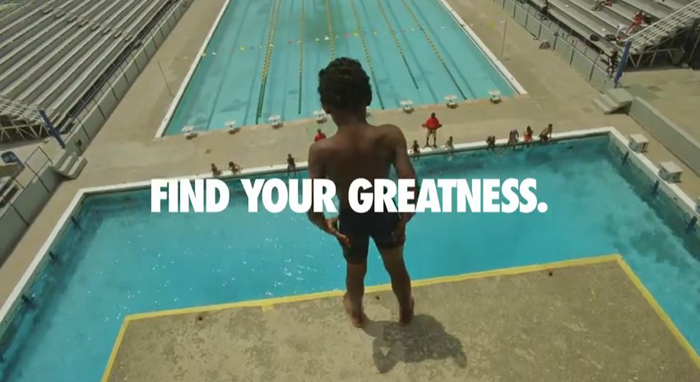 